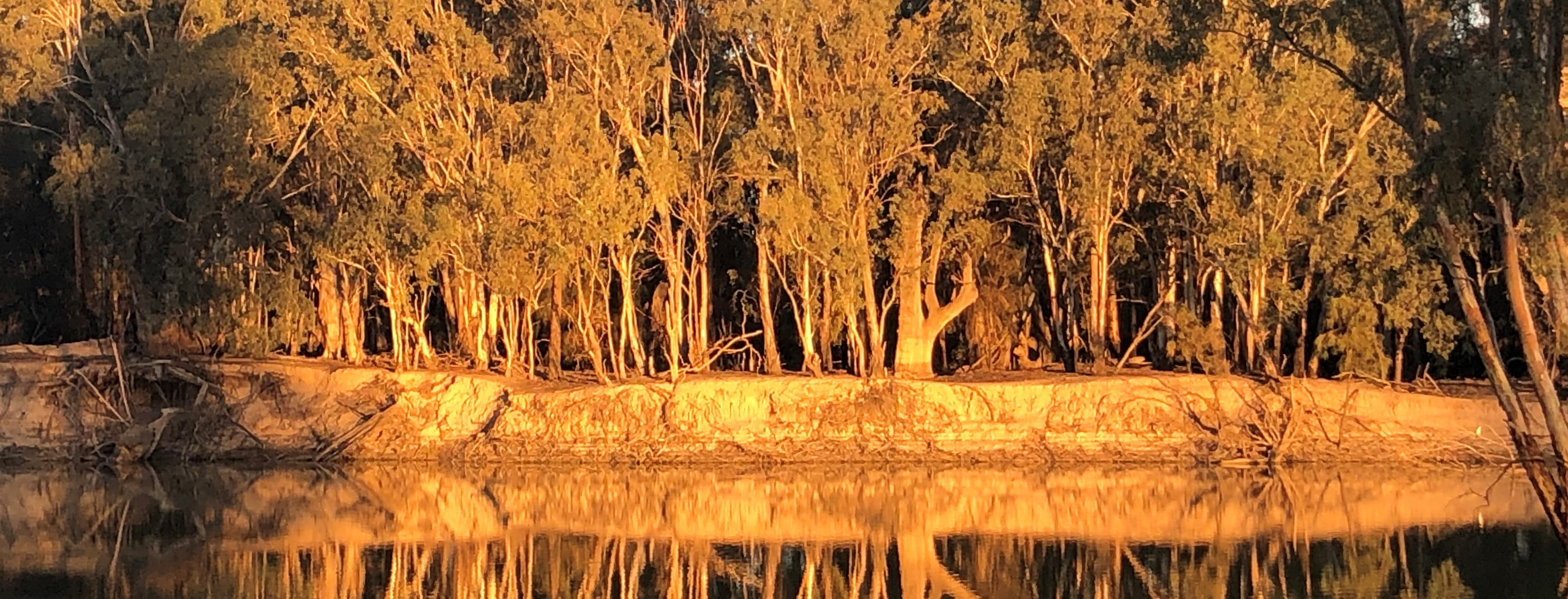 
How to nominateAny Aboriginal community member over the age of 18 years living within the townships of Mildura, Robinvale, Swan Hill and Kerang may submit a nomination to represent their community on the Mallee Community Leadership Group. Each nomination must be submitted to the nominated Victorian Government representatives by the closure date and time. Nominations received after this period will be ineligible for consideration.Send your completed nomination form to:Application closing date5.00 pm on 11 September 2020Nominee detailsName of township the nominee is representingNominee’s length of connection to community (township represented), 
i.e. number of yearsAre you available to participate in meetings?Are you employed by the Victorian Government or Mallee District Aboriginal Services?If yes please indicate your employer (This does not exclude you from participating, however conflicts of interest will need to be declared and a process put in place to support your involvement) Do you have access to technology to participate in meetings?(Mobile phone, PC, laptop or iPad) Are you available to travel within the Mallee area?(when required and COVID-19 compliant): Representative criteriaWhen making your nomination, please provide short statements describing how the nominee meets the following representative criteria. Where possible, provide examples to support the statements. (Please limit response to space provided)ReferencesReferences will need to support your nomination for the Mallee Community Leadership Group. Referee 1Referee 2To receive this form in another format email Marcus Horwood <Marcus.Horwood@dhhs.vic.gov.au> or email Mark Williams <Mark.Williams@dhhs.vic.gov.au>Authorised and published by the Victorian Government, 1 Treasury Place, Melbourne. © State of Victoria, Australia, September 2020. In this form, ‘Aboriginal’ refers to both Aboriginal and Torres Strait Islander people. Available on the Aboriginal Victoria website <https://www.aboriginalvictoria.vic.gov.au/mallee-community-leadership-group>Mallee Community Leadership Group nomination Community representative nomination formMildura and Robinvale nominations:Swan Hill and Kerang nominations:Marcus HorwoodPhone: 0428 182 585Email Marcus Horwood <Marcus.Horwood@dhhs.vic.gov.au>Mark Williams Phone: 0457 631 847Email Mark Williams 
<Mark.Williams@dhhs.vic.gov.au>Information requiredYour detailsFirst name:Surname:Nominee’s postal address:(include postcode)Nominee’s phone number:Nominee’s email address:TownshipPlease mark with an XMildura RobinvaleSwan HillKerangNumber of yearsInformation requiredPlease mark with an XYesNoInformation requiredPlease mark with an XYes (if yes complete below)NoYour employerPlease mark with an XVictoria Government Mallee District Aboriginal ServicesInformation requiredPlease mark with an XYesNoInformation requiredPlease mark with an XYesNoInformation requiredYour statementDescribe the trust and respect your community has in you.Describe how you demonstrate cultural integrity.Why do you want to represent your community? Describe how you approach representing your community.  Information requiredNominee informationName of referee 1:Address (include postcode):Phone number:Email address:Information requiredNominee informationName of referee 2:Address (include postcode):Phone number:Email address: